Critère : Comprendre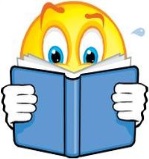 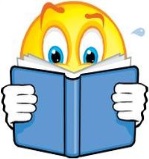 Quand je comprends ce que je lis, je fais du sens et je fais des liens grâce à mes connaissances. Je peux repérer un élément explicite dans le texte (mot à mot), reformuler dans mes mots ce que j’ai lu dans une phrase, un paragraphe ou dans une partie du texte. Exemples : Dans la première page, le roi est malheureux, car il a perdu sa fille.Lorsque je lis un album ou un roman :Lorsque je lis un livre informatif :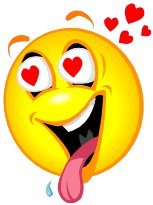 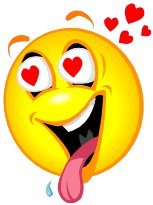 Lorsque je lis un album ou un roman :Lorsque je lis un livre informatif :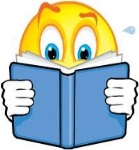 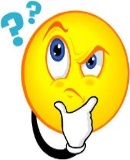 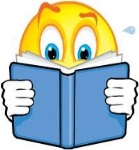 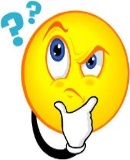 Lorsque je lis un album, un roman ou un texte :Lorsque je lis un livre informatif :Pendant la lectureQui est le personnage principal?Où se passe l’histoire?À quelle saison a lieu cette histoire?Pourquoi la fille a les joues rouges quand elle rencontre Nicolas?Quel est le nom du chien dans l’histoire?Pourquoi la maman de Sam réagit de cette façon?Quel mot, dans cette phrase, veut dire que le garçon a de la peine? Peux-tu me dire quel est l’élément déclencheur dans cette histoire?Après la lecturePeux-tu me raconter l’histoire dans tes mots? Qu’est-ce qu’il s’est passé au début, au milieu et à la fin de l’histoire? Peux-tu décrire un personnage de l’histoire? (Traits physiques)  Peux-tu raconter la fin de l’aventure?De quoi te souviens-tu au sujet de…? (Citer un passage particulier ou nommer un personnage) À quel endroit le pirate avait-il caché le trésor?Après la lecture Qu’as-tu appris sur les lapins? Nomme l’information la plus surprenante que tu as apprise sur les dinosaures. Parmi les animaux présentés dans le texte, lequel hiberne le plus longtemps?Critère : RéagirQuand je réagis, la réponse provient des sentiments ou des émotions ressentis en lisant le texte. Il est important de justifier sa réaction par un élément du texte ou de sa vie personnelle. Exemples : J’ai aimé le livre, car les personnages étaient drôles. Ils racontaient toujours des blagues amusantes. J’ai aimé ce livre, car les personnages me font penser à moi et mon frère lorsqu’on se dispute.Pendant la lectureComment te serais-tu senti à la place du personnage ? Explique ta réponse.Comment aurais-tu réagi à la place du personnage ? Que ferais-tu de différent si tu étais à la place d’un des personnages ? Que penses-tu du comportement de … ? (tel personnage) Penses-tu qu’il a raison d’agir ainsi ? Explique pourquoi. Après la lectureQuel livre as-tu préféré cette semaine ? Explique pourquoi. Quel livre t’a le moins intéressé cette semaine ? Explique pourquoi.Qu’as-tu aimé ou moins aimé dans l’histoire. Explique ta réponse. Comment as-tu trouvé cette histoire? Intéressante, ennuyeuse, surprenante ou drôle? Donne un exemple dans le texte pour expliquer ton choix. Quel personnage aimerais-tu avoir comme ami ? Lequel et explique pourquoi.  À quel personnage ressembles-tu ? Lequel? Explique. Quel personnage de ce texte aimerais-tu rencontrer? Pourquoi? À quoi ou à qui te fait penser cette histoire ? Pour quelle raison? Parmi les activités vécues par le personnage, laquelle aimerais-tu  faire ? Explique pourquoi. Quel événement de l’histoire trouves-tu le plus triste ou le plus heureux ? Explique ta réponse.  Quel moment de l'histoire t'a le plus intéressé ? Explique pourquoi.     Cette histoire parle de… Aimerais-tu vivre une expérience semblable? Après la lecture Qu’as-tu appris de plus surprenant en lisant ce texte? Pourquoi? Quelle partie du livre as-tu préféré? Pour quelle raison? Parmi les animaux présentés dans le texte, lequel préfères-tu? Dis pourquoi?Critère : Faire un jugement critiqueQuand je fais un jugement critique, la réponse vient de ma tête, mais je dois l’appuyer en utilisant des critères d’appréciation en lien avec le texte. Il s’agit donc de porter un jugement sur un texte peu importe si je l’ai aimé ou non.Les critères d’appréciations sont :Les critères d’appréciations sont :Les personnagesLe sujet (le thème)La présentation visuelleLes illustrationsLe vocabulaireAprès la lectureEst-ce que les illustrations t’ont aidé à comprendre le texte. Explique pourquoi.Trouves-tu que les images sont utiles pour comprendre le texte? Explique bien ta réponse en donnant un exemple.Est-ce que tu conseillerais à un ami ou une amie de 1re année de lire ce texte? Explique pourquoi en donnant une raison.Selon toi, qui aimerait lire cette histoire? Pour quelle raison? À qui recommanderais-tu ce livre? Choisis un critère pour expliquer ton choix.Selon toi, est-ce que ce texte est facile ou difficile à lire? Pourquoi?Si tu étais une enseignante ou un enseignant, ferais-tu lire ce texte à tes élèves? Pour quelle raison? Est-il possible de comparer ce livre à un autre que tu as déjà lu? Quelles sont les principales ressemblances ?Après la lectureTrouves-tu que les images ou les photos sont utiles pour comprendre le texte? Explique ta réponse en donnant un exemple. Est-ce que tu utiliserais ce livre pour faire une recherche? Utilise un critère d’appréciation pour expliquer ta réponse.